Western Australia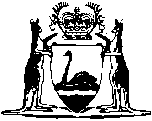 POLICE ACT 1892Police Force Canteen Regulations 1988		These regulations were repealed by the Police Force Canteen Repeal Regulations 2001 r. 2 as at 3 Jul 2001 (see Gazette 3 Jul 2001 p. 3287)Western AustraliaPolice Force Canteen Regulations 1988Contents1.	Citation	12.	Interpretation	13.	Establishment of canteen	14.	Appointment of manager	25.	Functions of manager	26.	Canteen fund	27.	Use of profits	38.	Right to use canteen	39.	Separate bar facilities	310.	Guests	411.	Trading hours	512.	Standard of dress	513.	Restrictions on supply of liquor	514.	Prohibited persons	515.	Commissioner may bar persons	516.	Prohibited behaviour	617.	Gaming	618.	Responsibilities of supervisors	619.	Application of regulations	620.	Offenders must leave canteen	721.	Disciplinary action	722.	Repeal	7Notes	Compilation table	8Western AustraliaPOLICE ACT 1892Police Force Canteen Regulations 1988MADE by the Commissioner of Police, with the approval of the Minister for Police, under section 9.1.	Citation 		These regulations may be cited as the Police Force Canteen Regulations 1988.2.	Interpretation 		In these regulations, unless the contrary intention appears — 	“canteen” means the Police Force Canteen established by regulation 3;	“Commissioner” means the Commissioner of Police or his authorized agent;	“fund” means the Canteen Fund established by regulation 6;	“liquor” has the same meaning as it has in the Liquor Act 1970;	“manager” means the person appointed under regulation 4;	“supervisor” means a person appointed under regulation 5 (b).3.	Establishment of canteen 		The Police Force Canteen shall be established on premises approved by the Commissioner.4.	Appointment of manager 		The Commissioner shall appoint a person as manager of the canteen on such terms and conditions as the Commissioner thinks fit.5.	Functions of manager 	(1)	The manager shall — 	(a)	manage the affairs of the canteen generally and for this purpose employ such number of persons as is necessary from time to time;	(b)	appoint one or more persons to control the behaviour of people on the canteen premises so as to ensure compliance with these regulations; and	(c)	control the fund.	(2)	The manager — 	(a)	is solely liable for the payment of debts incurred for the purposes of the canteen; and	(b)	is bound by these regulations.6.	Canteen fund 	(1)	There shall be a fund called the Canteen Fund which shall comprise the money held for the purposes of the canteen.	(2)	The manager shall cause to be kept true and regular accounts —	(a)	of money received into the fund;	(b)	of money expended from the fund; and	(c)	of the assets and liabilities of the canteen;	(3)	The manager shall cause the accounts — 	(a)	to be balanced on 31 March each year; and	(b)	to be audited annually,		and he shall give a copy of the auditor’s report to the Commissioner.7.	Use of profits 		The profits of the canteen shall be used for the purposes of the Western Australian Police Social Club (Inc.).8.	Right to use canteen 		The following persons may use the canteen — 	(a)	the Minister for Police in the Government;	(b)	members of the Police Force;	(c)	police cadets of or over the age of 18 years;	(d)	retired Commissioners of Police of the State;	(e)	retired members of the Police Force who are members of the Retired Police Officers Association of the State or the Commissioned Officers Mess of the State;	(f)	members of the Public Service of or over the age of 18 years who are employed in the Police Department of the State;	(g)	members of the Police Forces outside the State; and	(h)	individuals or classes of individuals approved by the Commissioner.9.	Separate bar facilities 	(1)	The Canteen shall have — 	(a)	a bar to be known as the commissioned officers bar for use by — 	(i)	commissioned officers;	(ii)	persons referred to in regulation 8 (a) or (d); and	(iii)	persons referred to in regulation 8 (e) or (g) who, respectively, were commissioned officers or are the equivalent outside the State of commissioned officers; and	(b)	a bar to be known as the members bar for use by — 	(i)	non-commissioned officers and constables;	(ii)	persons referred to in regulation 8 (c), (f) or (h); and	(iii)	persons referred to in regulation 8 (e) or (g) who, respectively, were non-commissioned officers or constables or are the equivalent outside the State of non-commissioned officers or constables or are the equivalent outside the State of non-commissioned officers or constables.	(2)	Notwithstanding subregulation (1) — 	(a)	a commissioned officer may, at the invitation of a non-commissioned officer or a constable, use the members bar for a period during which that non-commissioned officer or constable is using the members bar; and	(b)	a person referred to in regulation 8 (f) or (h) may use the commissioned officers bar where authorized by the Commissioner.	(3)	The functions room may, with the approval of the Commissioner, be used by any member of the Police Force.10.	Guests 	(1)	Persons referred to in regulation 8 (a), (b), (d) or (e) may be accompanied in the canteen by guests.	(2)	A guest may not use the canteen unless — 	(a)	the name and address of that guest have been entered in a book kept in the canteen for that purpose; and	(b)	that entry has been countersigned by the person whom the guest is accompanying and the name and, where applicable, rank and service number of that persons have been entered in the book.	(3)	A guest may, unless otherwise authorized by the Commissioner, use only those bar facilities which the person accompanying him is entitled to use under regulation 9.11.	Trading hours 	(1)	The canteen may be open at any time between 10.00 a.m. and 12.00 midnight only.	(2)	A person shall not, without lawful excuse, be on the premises of the canteen when it is closed.12.	Standard of dress 		The Commissioner may notify minimum standards of dress for people using the canteen.13.	Restrictions on supply of liquor 		Liquor from the canteen shall not be — 	(a)	sold to persons other than those referred to in regulation 8 or 10;	(b)	disposed of except for sale by cash; or	(c)	sold or delivered — 	(i)	on a Sunday;	(ii)	other than when the canteen is open; or	(iii)	except with the permission of the Commissioner, in kegs.14.	Prohibited persons 		A person shall not be on the canteen premises if he — 	(a)	is under the age of 18 years;	(b)	is affected by liquor;	(c)	is not dressed in accordance with a standard notified under regulation 12; or	(d)	has been barred under regulation 15.15.	Commissioner may bar persons 	(1)	Where the Commissioner for any reason decides that a person should be barred from the canteen, he shall notify that person in writing and inform him that he shall not enter the canteen premises or seek or obtain liquor from the canteen.	(2)	Where the Commissioner acts under subregulation (1), he shall immediately cause the manager to be notified of his decision and the manager shall forthwith notify supervisors.16.	Prohibited behaviour 		A person on the premises of the canteen shall not — 	(a)	use obscene, insulting or objectionable language; or	(b)	behave in a disorderly, noisy or objectionable manner.17.	Gaming 		Permitted gaming or a permitted lottery within the meaning of those expressions in the Gaming Commission Act 1987 may be conducted in the canteen only with and in accordance with the authority of the Commissioner.18.	Responsibilities of supervisors 	(1)	Without derogating from any liability of the manager under these regulations, a supervisor is personally liable for a breach of these regulations which occurs while he is in charge and control of the canteen unless he takes reasonable measures to prevent or end the breach.	(2)	The supervisor on duty shall report promptly to the duty officer at police headquarters — 	(a)	a breach of these regulations; and	(b)	damage which occurs to any part of the canteen premises or property being used in those premises, other than minor glass breakages.19.	Application of regulations 		Every person on the premises of the canteen is bound by these regulations.20.	Offenders must leave canteen 		A person who commits a breach of these regulations has no right to remain on the canteen premises and shall be ordered to leave by the manager or a supervisor and if the person does not obey that order, the manager or supervisor may have him removed.21.	Disciplinary action 		A member of the Police Force or a police cadet who commits a breach of these regulations is liable to be dealt with under section 23 of the Act.22.	Repeal 		The Police Force Canteen Regulations 1974 are repealed.Notes1. 	This is a compilation of the Police Force Canteen Regulations 1988 and includes the amendments referred to in the following Table.Compilation tableCitationGazettalCommencementPolice Force Canteen Regulations 198823 Dec 1988 pp.4977-7923 Dec 1988These regulations were repealed by the Police Force Canteen Repeal Regulations 2001 r. 2 as at 3 Jul 2001 (see Gazette 3 Jul 2001 p. 3287)These regulations were repealed by the Police Force Canteen Repeal Regulations 2001 r. 2 as at 3 Jul 2001 (see Gazette 3 Jul 2001 p. 3287)These regulations were repealed by the Police Force Canteen Repeal Regulations 2001 r. 2 as at 3 Jul 2001 (see Gazette 3 Jul 2001 p. 3287)